Summary of CPD Activity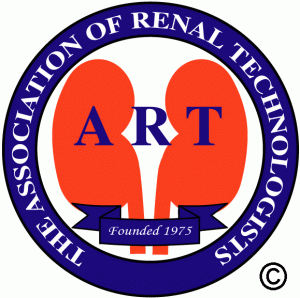 The Association of Renal Technologistswww.renaltech.net/educationNameJob TitleYearDateDescriptionType of activityBenefits to self/own practiceBenefits/impact to serviceSupporting evidenceTime
(hours)